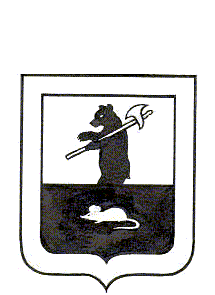 АДМИНИСТРАЦИЯ ГОРОДСКОГО ПОСЕЛЕНИЯ МЫШКИНПОСТАНОВЛЕНИЕг. Мышкин25.04. 2018                                                                                                      № 131Об утверждении  квалификационных требований к уровню профессионального образования, стажу муниципальной службы или работы по специальности, направлению подготовки, необходимым для замещения должностей муниципальной службы в  Администрации городского поселения МышкинВ соответствии со ст. 9 Федерального закона от 02.03.2007 № 25-ФЗ «О муниципальной службе в Российской Федерации, ст. 5  Закона  Ярославской области от 27.06.2007 № 46-з «О муниципальной службе в Ярославской области», ст. 5 Закона Ярославской области от 06.03.2018 № 10-з «О внесении изменений в статью 7 Закона Ярославской области «О государственной гражданской службе Ярославской области» и статьи 4 и 5 Закона Ярославской области «О муниципальной службе в Ярославской области»,                                                 ПОСТАНОВЛЯЕТ:1.Утвердить прилагаемые квалификационные требования к уровню профессионального образования, стажу муниципальной службы или работы по специальности, направлению подготовки, необходимым для замещения должностей муниципальной службы в Администрации городского поселения Мышкин.2.Установить в должностных инструкциях муниципальных служащих квалификационные требования к знаниям и умениям, необходимым для исполнения должностных обязанностей, и квалификационные требования к специальности, направлению подготовки муниципального служащего, в зависимости от области и вида профессиональной служебной деятельности муниципального служащего.3.Организационно-правовому отделу Администрации городского поселения Мышкин в срок до 01.06.2018 года внести изменения в должностные инструкции муниципальных служащих в соответствии с настоящим постановлением и представить их на утверждение Главе городского поселения Мышкин.4.Признать утратившим силу постановление Администрации городского поселения Мышкин от 07.04.2017 № 76 «Об утверждении квалификационных требований к уровню профессионального образования, стажу муниципальной службы или работы, по специальности, направлению подготовки, необходимых для замещения должностей муниципальной службы в Администрации городского поселения Мышкин».5.Контроль за исполнением настоящего постановления оставляю за собой.6.Настоящее постановление вступает в силу с момента его официального опубликования в газете «Волжские зори».Глава городского                                                                          поселения Мышкин                                                                    Е.В. ПетровПриложение к постановлению Администрации городского поселения Мышкинот  25.04.2018  № 131Квалификационные требования  к уровню профессионального образования, стажу муниципальной службы  или работы по специальности, направлению подготовки, необходимым для замещения должностей муниципальной службы в Администрации городского поселения МышкинВЫСШИЕ ДОЛЖНОСТИ МУНИЦИПАЛЬНОЙ СЛУЖБЫУровень профессионального образования:  высшее образование не ниже уровня специалитета, магистратуры;Стаж: не менее четырех лет стажа муниципальной службы или стажа работы по специальности, направлению подготовки.ГЛАВНЫЕ ДОЛЖНОСТИ МУНИЦИПАЛЬНОЙ СЛУЖБЫ, ЛИЦАМИ, ИМЕЮЩИМИ ДИПЛОМЫ СПЕЦИАЛИСТА ИЛИ МАГИСТРА С ОТЛИЧИЕМ, В ТЕЧЕНИИ ТРЕХ ЛЕТ СО ДНЯ ВЫДАЧИ ДИПЛОМАУровень профессионального образования:  высшее образование не ниже уровня специалитета, магистратуры;Стаж: не менее одного года стажа муниципальной службы или стажа работы по специальности, направлению подготовки.ГЛАВНЫЕ ДОЛЖНОСТИ МУНИЦИПАЛЬНОЙ СЛУЖБЫУровень профессионального образования:  высшее образование не ниже уровня специалитета, магистратуры;Стаж: не менее двух лет стажа муниципальной службы или стажа работы по специальности, направлению подготовки.ВЕДУЩИЕ ДОЛЖНОСТИ МУНИЦИПАЛЬНОЙ СЛУЖБЫУровень профессионального образования: высшее образование;Стаж: квалификационные требования к стажу муниципальной службы или работы по специальности, направлению подготовки, необходимому для замещения указанных должностей, не предъявляются.СТАРШИЕ ДОЛЖНОСТИ МУНИЦИПАЛЬНОЙ СЛУЖБЫУровень профессионального образования: наличие профессионального образования;Стаж: квалификационные требования к стажу муниципальной службы или работы по специальности, направлению подготовки, необходимому для замещения указанных должностей, не предъявляются.МЛАДШИЕ ДОЛЖНОСТИ МУНИЦИПАЛЬНОЙ СЛУЖБЫУровень профессионального образования: наличие профессионального образования;Стаж: квалификационные требования к стажу муниципальной службы или работы по специальности, направлению подготовки, необходимому для замещения указанных должностей, не предъявляются.